Bill # 73-34The Graduate and Professional Student Association (GPSA)The Pennsylvania State University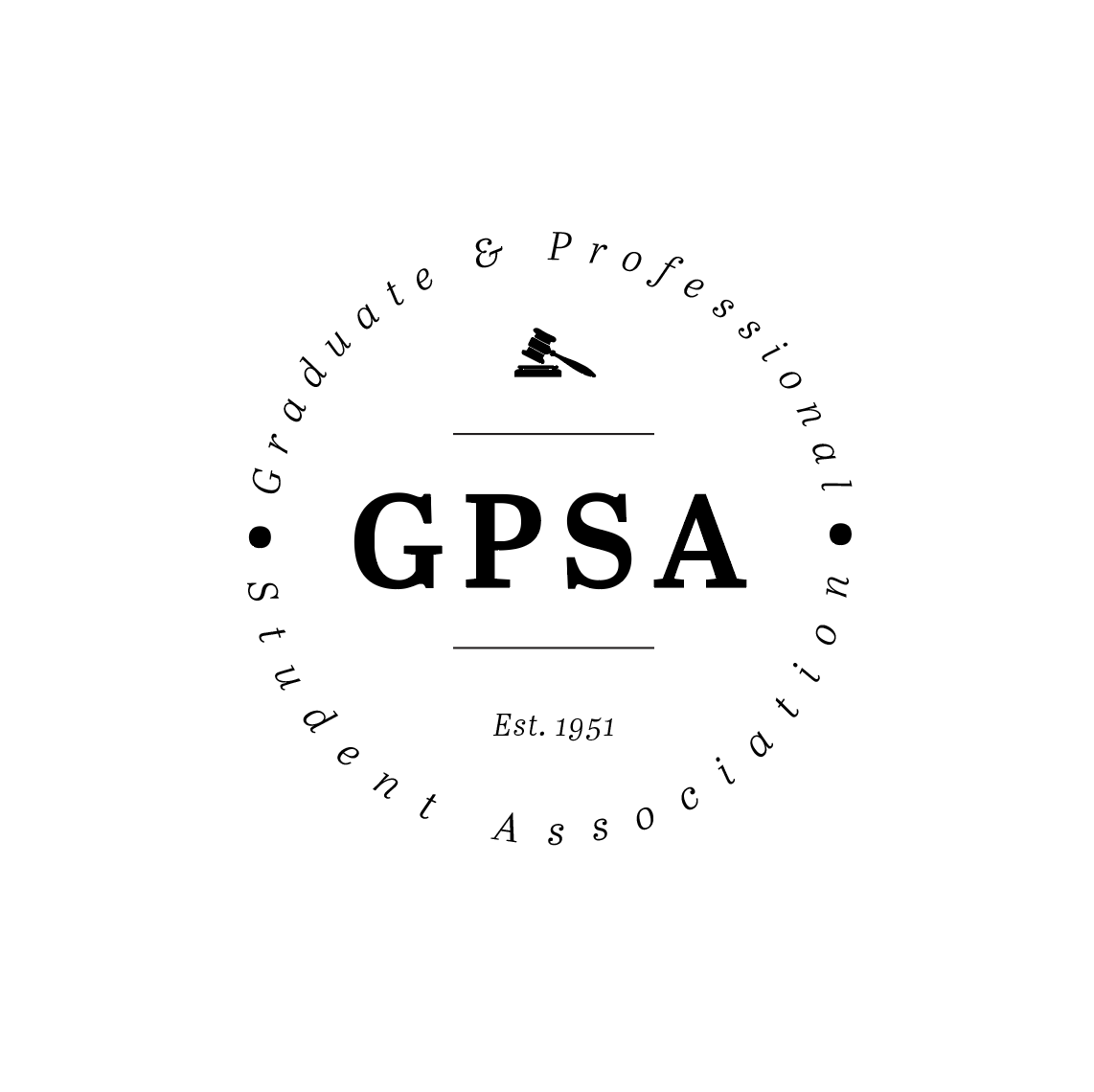 of the 73rd AssemblyMarch 20, 2024Be it decided by the Assembly of Elected Delegates, Student Association of Environmental Science and Engineering (SAESE) Co-SponsorshipFunding for Penn State Interdisciplinary Environmental Research Symposium (PIERS)(Decided: [ Y  ])Nature of the Situation:The 26th annual Penn State Interdisciplinary Environmental Research Symposium, formerly the Environmental Chemistry and Microbiology Student Symposium (ECMSS), is a student-run symposium that includes student poster sessions, student oral presentations, and student lightning talks, as well as an Effective Science Communications workshop, and two keynote talks by scientists and engineers in environmentally relevant fields.Expected total attendance is 100 students with approximately 40 of those students being graduate/professional students.The event will be held from April 5-6.Recommended Course of Action:The Graduate and Professional Student Association agrees to co-sponsor the Penn State Interdisciplinary Environmental Research Symposium in the amount of $1000. Total requested from GPSA: $4,255Total cost of event: $11,256.58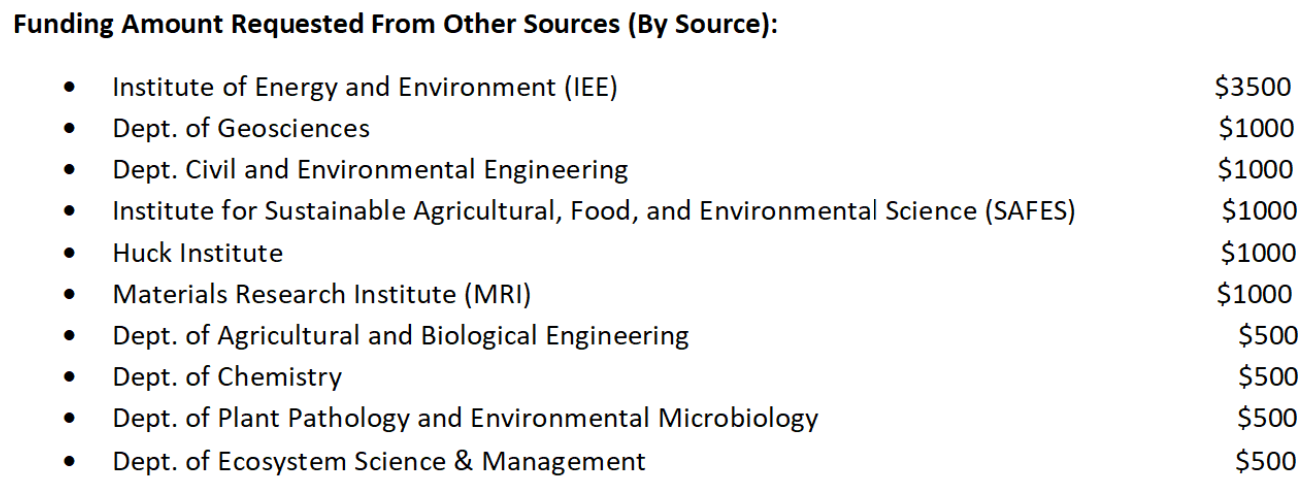 Respectfully submitted,Mary OgidigbenDelegate, College of EngineeringPresident ___________________________________________________      	Affirm	Veto	The Graduate and Professional Student Association